Přeji všem dobrý den,Doufám, že jste se minulý týden prokousali učivem, které jsem vám zadala. Bylo toho dost, nikdo z vás se ale neozval, tak předpokládám, že vše šlo hladce? Kdybyste měli potíže, napište na adresu tkadlecova@zsgm.cz .Takže tento týden budeme pokračovat v učivu, ale přejdeme k trochu obtížnějším příkladům. Nejprve vám zadám příklady, které nejsou v učebnici ani v pracovním sešitě. Přepiš si je do sešitu a vypočítej:Nakresli obraz kvádru, jehož hrany mají délky 7 cm, 4 cm a 3 cm. Vyznač barevně jednu stěnovou a jednu tělesovou úhlopříčku. Vybarvi zadní a levou boční stěnu. Vypočítej povrch kvádru.Převeď na dané jednotky:152 cm2 = ……………m2		0,032 km2 = ……………ha		13,1 a = ………..ha47,9 dm2 = ………….m2		0,19 dm2 = ……………..cm2	0,5 a = ………….m2453 a =  ……………..km2		0,94 km2 = ……………..a		16,4 ha ………..km2Doplň tabulku:Vypočítej a doplň tabulku:Obal na novou vědomostní hru se vyrábí ve tvaru krychle o hraně délky 12 cm. Vypočítej, kolik cm2 kartonu se spotřebuje na jednu krabičku, musí-li se přidat 96 cm2 na slepení.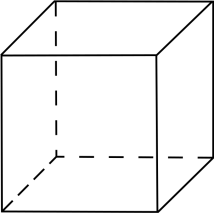 Udělej i náčrt. Zahradník chce natřít pět květináčů tvaru krychle a potřebuje koupit barvu. Květináč má délku hrany 70 cm. Kolik plechovek musí zahradník koupit, jestliže bude květináč natírat jen zvenku (bez dna) a jedna plechovka vystačí na 5 m2 plochy?Udělej si náčrt a nezapomeň upravit vzorec pro výpočet povrchu krychle – zahradník nebude natírat 6 stěn, ale méně – bez dna. ŘEŠENÍ TĚCHTO PŘÍKLADŮ VÁM DODÁM NA KONCI TÝDNE.Dále budeme řešit příklady z učebnice. Nezapomeňte, že vzorec pro povrch kvádru S=2.(a.b + b.c + a.c) můžete používat i ve tvaru S = 2.a.b + 2.b.c + 2.a.c. Pokud nepočítáte celý povrch kvádru, je tato druhá varianta výhodnější – například když počítáte povrch bez jedné stěny (beze dna nebo stropu…) Strana 74/cvičení 8, 9 – písemně do sešitů (pozor na jednotky)Učebnice strana 75/cvičení 11, 12, 13, 14. U cvičení 11 a 12  udělej i náčrtyZkusíme začít kapitolu Objem kvádru a krychle. Pojem objem jste už slyšeli a znáte i některé jednotky objemu – například hektolitr, litr, decilitr, centilitr, mililitr – zeptejte se rodičů, kde se jednotlivé jednotky používají. Naučíme se používat  i další jednotky objemu – metr krychlový (m3), decimetr krychlový (dm3), centimetr krychlový (cm3) a milimetr krychlový (mm3). To ale až příští týden.Pro vás teď bude důležité, abyste si představili krychli, která má hranu 1 dm. Objem této k krychle je 1 dm3  - čteme jeden decimetr krychlový. Podívejte se teď do učebnice na stranu 76  a vyřešte do školních sešitů úkol A – stačí napsat výsledky.Pak vyřešte písemně do sešitů všechny úkoly ze strany 77.Posledním úkol: Překresli si do sešitu tabulky ze strany 78 – vzorce pro objem kvádru a krychle a zkus vypočítat ze strany 79 příklady 3 a 4. Doufám, že se vám bude dařit a znovu připomínám, kdybyste si nevěděli rady, tak se ozvěte. JTDélka hrany krychle5 cm15 cm0,3 cm11 cm0,8 cmObsah stěny krychlePovrch krychlea . bb . ca . cS = 2.(a.b+b.c+a.c)a = 6 cm; b = 3 cm; c = 8 cma = 8,2 cm; b = 5,6 cm; c = 14 cm